Press Release
MG ramps up its game with new generation EVs: Marvel R Electric and MG5 ElectricMG unveils new generation battery electric vehiclesMarvel R Electric: desirable lifestyle SUVMG5 Electric: world's first all-electric station wagonOfficial market launch new MG models from start summer 2021More details will follow towards market launchThe virtual video presentation and business announcement of today by our CEO Matt Lei can be watched here: https://www.youtube.com/watch?v=3s31LvoiqwY Amsterdam, March 16th, 2021 – Today, MG announces two new generation battery electric vehicles which will enter the European market later this year. The new and exciting MG Marvel R Electric – a high-tech, luxurious ‘lifestyle’ SUV for the C-segment – and the new MG5 Electric: world's first 100% electric station wagon. Both BEVs are progressive, powerful and above all, attractive. While the existing MG ZS EV and MG EHS Plug-in Hybrid already impress in terms of smart pricing, functionality, standard equipment and efficiency, these new MG models raise the bar even further in terms of design and appeal.Matt Lei, CEO at MG Motor Europe: “When we relaunched the British MG brand under the banner of our parent company SAIC Motor, we made a promise to European drivers: making electric mobility accessible to drivers who are young at heart and ready to embrace a new electric lifestyle. Offering smart, practical, safe and technologically advanced cars is our main focus. With the new MG Marvel R Electric and MG5 Electric, we introduce two next-generation battery electric vehicles that meet the demands of the most discerning European motorists. Such as an attractive range, fast charging capability, advanced safety features and smart pricing. In addition, they are particularly modern and attractively designed.”Evolved Design
These second-generation models are designed according to MG’s Evolution Design language. The Marvel R Electric is characterized as an intelligent ‘Tech Style’ vehicle with modern and powerful elements as it’s communicating and interacting with its users. The design offers attractive proportions and minimalistic designed features that enhance the appearance of a sophisticated modern and evolved vehicle. The luxurious high-tech lifestyle C-segment SUV is 4,674 mm long, 1,919 mm wide and 1,618 mm tall. The wheelbase measures 2,800 mm and offers therefore more than enough interior space. In addition to its attractive stance, the MG Marvel R Electric also offers a spacious and stunning interior with a 19.4 inch touchscreen and a 12.3 inch digital instrument panel.Matt Lei: “The MG ZS EV and MG EHS Plug-in Hybrid are practical cars that meet the most important needs, while the MG Marvel R Electric and MG MG5 Electric evoke even more emotion. These new MG models radiate the power, innovations and unprecedented possibilities of our time.”For a new generation
The MG Marvel R Electric is a battery-electric SUV for a new generation of European motorists who highly appreciate design, luxury and performance, but also a comfortable range and fast charging capability for a smart and reasonable price. With a range of over 400 kilometres (WLTP), the Marvel R Electric offers a great peace of mind, while drivers can count on quick charging capability at a public charging point (AC) due to the 11 kW on-board 3-phase charger. The battery is also suitable for fast-charging (DC) to fill it up to 80% in just 30 minutes. Meanwhile, the climate control with an internal heat pump guarantees optimal charging performance at low temperatures.Another striking feature of the MG Marvel R Electric is the V2L system (vehicle-to-load). This technology allows the lithium-ion battery to supply energy to an external electrical system, for example an air pump, electric scooter, a laptop or even another BEV. This technology is considered as an important innovation for the clean energy transition and last-mile solution.Powerful Tri-Motor drive technology
The MG Marvel R Electric not only exudes power, but also lives up to it with its performance. The drive technology uses an advanced all-wheel drive system with three electric motors: one on the front axle and two on the rear. The vehicle boasts a maximum output of 212 kW (288 ps) with a 665 Nm peak torque. This allows the SUV to accelerate from 0-50 km/h in just 1.8 seconds and from 0-100 km/h in just 4.9 seconds. The top speed is limited at 200 km/h. The Marvel R Electric will also be offered in a rear-wheel drive configuration with two electric motors.Usability
The maximum towing weight of the MG Marvel R Electric is 750 kg. The car is suitable for towing a trailer or caravan. Or two e-bikes on a special bicycle carrier for example. The luggage compartment in the rear offers a volume of 357 litres. With the rear seat folded down, it can be increased to 1,396 litres. The RWD version of the Marvel R Electric also offers 150 litres of luggage space under the hood, also known as a frunk. Furthermore, customers can count on a large number of active safety systems under the name MG Pilot, as with the MG ZS EV and MG EHS Plug-in Hybrid.MG5 Electric: the world's first electric station wagon
The new MG5 Electric is the first 100% electric station wagon in the world. Despite being a completely different car from the Marvel R Electric, they do share the same design philosophy. The MG5 Electric impresses equally with its ‘Tech Style’ elements and offers attractive proportions and minimalistic designed features that enhance the appearance of a sophisticated modern and evolved vehicle. The MG5 Electric will appeal to more practical motorists due to the functional character of the estate car. With a generous 578 litres of luggage space that can be expanded to a maximum of 1,456 litres with the rear seats folded down, the MG5 Electric offers plenty of usability. With a length of 4,544 mm, width of 1,811 mm and height of 1,513 mm, the electric station wagon offers a spacious interior for the family as well.With the powerful lithium-ion battery mounted between the front and rear axle (wheelbase 2,665 mm), the MG5 Electric offers a range of more than 400 kilometres (WLTP). In this case, the electric motor delivers 135 kW (184 ps) and 280 Nm torque. It also offers quick charging capability at a public charging point (AC) due to the 11 kW on-board 3-phase charger. And it’s suitable for fast-charging (DC) to charge the battery up to 80% in just 30 minutes.The MG5 Electric offers a maximum towing weight of 500 kg, a maximum trailer nose weight of 50 kg and a roof load of 75 kg. Fully in line with the practical and functional character of a station wagon, the MG5 Electric is therefore suitable for a bicycle carrier and roof box.Market launch
The European market launch of the new MG Marvel R Electric is scheduled for May this year. The new MG5 Electric will hit the road from October 2021. More details about these new MG models will be announced in the run-up to the sales start.List of Provisional SpecificationsMG Marvel R ElectricTri-Motor 212 kW / 665 Nm*All-Wheel Drive (Tri-motor)>400 km WLTP range*1.8 sec (0-50 km/h acceleration)*4.9 sec (0-100 km/h acceleration)* 200 km/h (top speed)*11 kW AC Charger (3-phase fast charging)30 min to 80% battery level fast-charging capacity750 kg towing capacity*Digital cockpit with 19.4” floating screenMG Pilot – advanced driver assistance systems (ADAS)Climate control with heat pumpV2L 2,500W power supply for external usage*Specifications will be confirmed based on homologation figuresMG5 ElectricWorld’s first electric station wagon  >400 km (WLTP range)*578L (trunk volume)1,456L trunk volume max135 kW / 280 Nm electric motor*3.4 sec (0-50 km/h acceleration)* 8.3 sec (0-100 km/h acceleration)* 11 kW AC Charger (3-phase fast charging)30 min to 80% battery level fast-charging capacity500 kg towing capacity*75 kg roof load*MG Pilot – advanced driver assistance systems (ADAS)V2L 2,500W power supply for external usage*Specifications will be confirmed based on homologation figuresPlease take a look here for more information and high resolution images.About MG - we have a long historyMG has been ahead of its time since the car maker started out in the Morris Garages in 1924. Now, a new generation can opt for a car from this iconic brand. Redesigned, electric and ready for the future. MG makes electric driving accessible for everyone. The already-proven success of the 100% electric ZS EV and the announcement of additional sustainable vehicles over the next few years demonstrates MG's wholehearted commitment to electric mobility. MG is designed with European drivers in mind; the brand offers sustainable, smart, functional and attractively-priced vehicles. MG is developed in the company's design studios in Shanghai, in collaboration with our advanced design studio in London. MG is produced in China and already available in various European countries.For further information:Mike Belinfante
Senior Manager Public Relations 
MG Motor Europe
Oval Tower 15th Floor, De Entree 159,1101 HE Amsterdam. The NetherlandsMobile: +31 6 51776699
mike.belinfante@mgmotor.eu 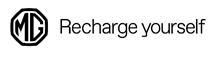 